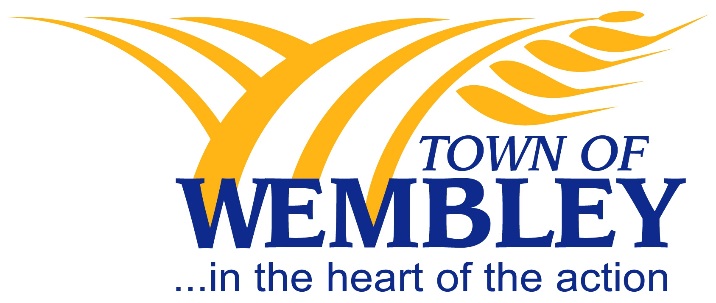 POLICY MANUALPOLICY PURPOSETo determine the dates to set up and remove Christmas Lights.POLICY STATEMENTChristmas lights should go up approximately December 1st of each year and taken down on or about January 12th of each year, weather permitting.Legal References:Policy Department:Public WorksCross References:Policy Number:PW9Adoption Date:February 8, 1993Revision Date:September 25, 2017Policy Title:Christmas LightsReview Date: